Hague Agreement Concerning the International Registration of Industrial DesignsDeclarations made under Article 17(3)(c) of the 1999 Act and Rule 36(2) of the Common Regulations:  UkraineOn May 30, 2020, the Director General of the World Intellectual Property Organization (WIPO) received from the Ministry for Development of Economy, Trade and Agriculture of Ukraine, the declarations as required under Article 17(3)(c) of the Geneva Act (1999) of the Hague Agreement Concerning the International Registration of Industrial Designs, and Rule 36(2) of the Common Regulations Under the 1999 Act and the 1960 Act of the Hague Agreement, specifying that the maximum duration of protection provided for by the legislation of Ukraine in respect of industrial designs is 25 years.For further details concerning the applicability of the new duration of protection to an international registration designating Ukraine, users may wish to contact the Ukrainian Intellectual Property Institute directly at:  l.tumko@uipv.org.June 25, 2020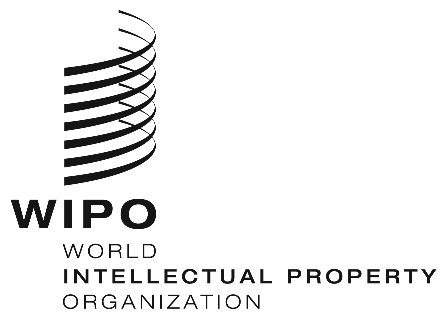 INFORMATION NOTICE NO. 27/2020  INFORMATION NOTICE NO. 27/2020  INFORMATION NOTICE NO. 27/2020  